                      KOT W BUTACHStary młynarz miał trzech synów. Przed śmiercią podzielił majątek pomiędzy nich. Najstarszemu przypadł młyn, średniemu osiołek dla najmłodszego nic nie pozostało. Musiał iść z domu na tułaczką. W nieznane...  Zasmuconego chłopca pocieszał jedynie jego ukochany kot. 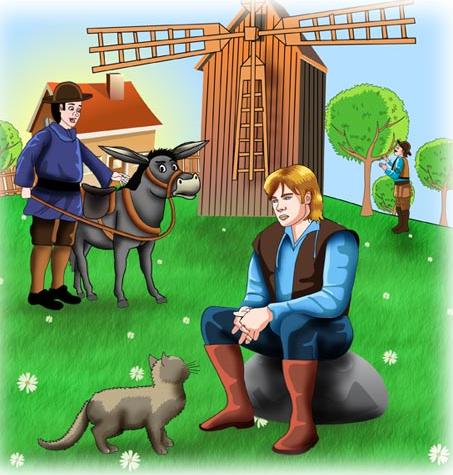 -Nie martw się, jakoś damy sobie radę w życiu. Mam pewien pomysł. Musisz postarać się dla mnie tylko o ubranie, a ja zrobię resztę! -Ty ubranie? Czy nie wystarczy, że mówisz jak człowiek? -Potrzebuję buty z cholewami i kapelusz z piórami. Wtedy zobaczysz, co potrafię Przechwalał się kot. Chłopiec pożyczył od dobrych ludzi buty i kapelusz, żeby mu kot dał spokój. W swoim nowym ubraniu, które dostał od chłopca wyglądał jak panicz. 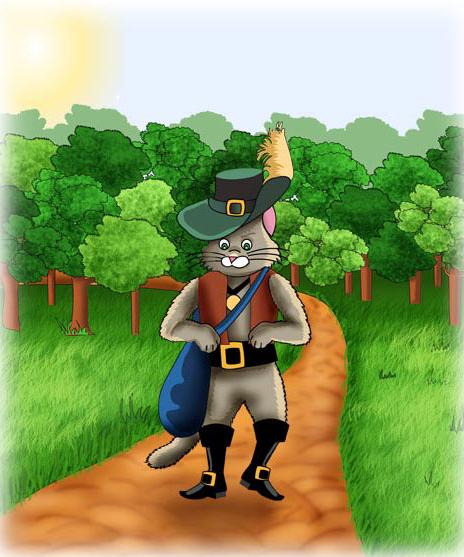 Teraz mógł zrobić to, co zamyślił. Poszedł, więc na zamek. Prosto do króla. Zaniósł mu upolowanego zająca  mówiąc: - To skromny dar od mego Pana.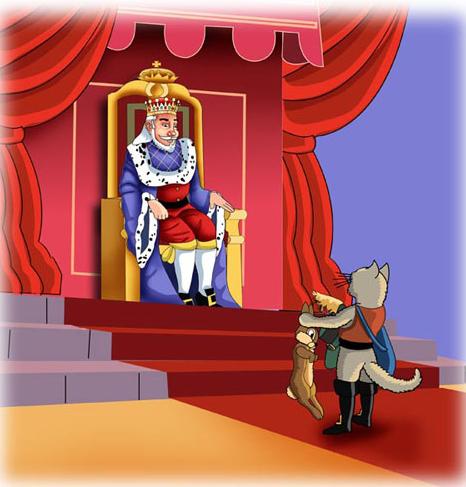 Król był obżartuchem - przyjął  zająca z wdzięcznością. Na drugi dzień kot zaprowadził chłopca nad staw. Rozbierz się i wykąp. Musisz być czysty na spotkanie z królem! Gdy przyjaciel wszedł do wody, kot ukrył jego ubranie daleko w sitowiu. Sprytne kocisko wiedziało, że król lubił ranne przejażdżki karetą wzdłuż tego stawu. Już po chwili zadudniły koła na kocich łbach. Kot tylko na to czekał: - Ratunku! Mojego Pana obrabowano. Nawet stroje zabrali, gdy się kąpał. Król rozpoznał kota po jego dziwnym przebraniu i kazał służbie odziać chłopca.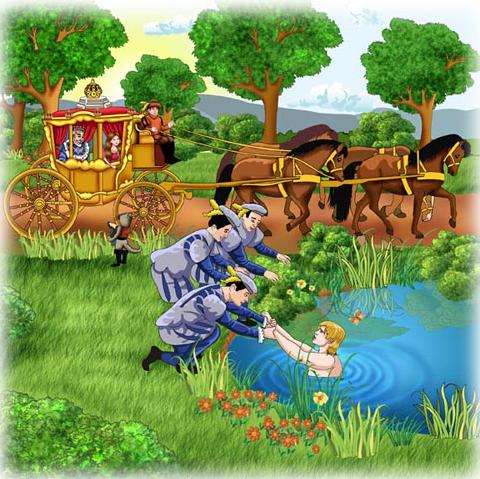  Z królem jechała jego córka. Wyjrzała przez okno karety i zobaczyła pięknego młodzieńca w królewskich szatach. Westchnęła...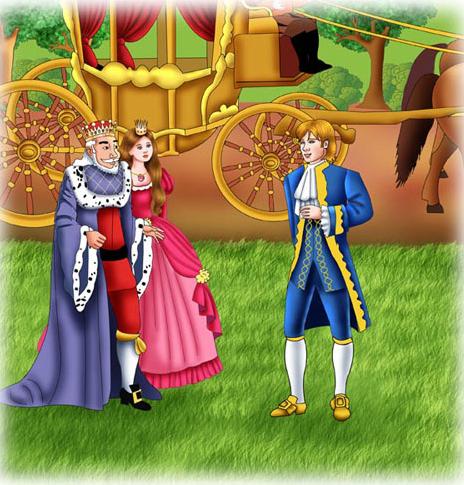 A i jemu spodobała się królewna. Wtedy kot skłonił się nisko królowi i zaprosił go do zamku swojego pana: -To tam, Królu-i pokazał widoczną z daleka wieżę. Król skinął głową na znak zgody. Uradowany kot popędził do tego zamku, przykazując napotkanym chłopom mówić, że to ziemie jego pana.*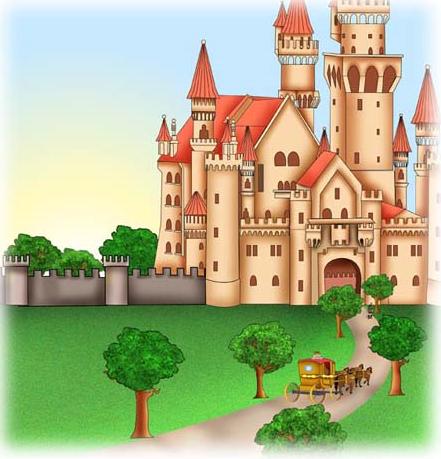 Kot znał ten zamek. Wiedział, że mieszka w nim czarownik. Stanął przed nim i powiedział: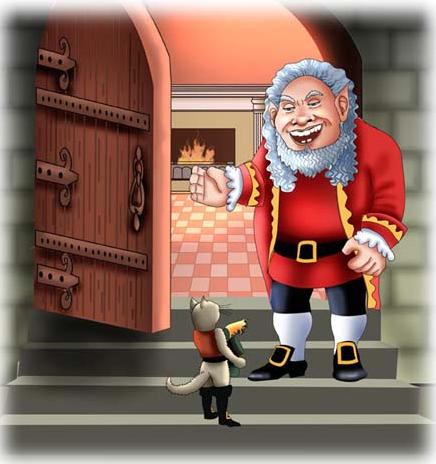  - Ludzie mówią Panie, że potrafisz zamienić się w straszne zwierzę lwa. 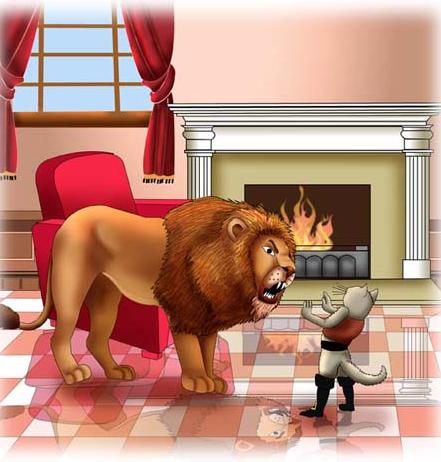 Ale w maleńką myszkę na pewno nie umiesz się zamienić! -Ja nie potrafię? - ryknął straszliwie gospodarz zamku. Rozgniewany czarownik wymówił zaklęcie i w mig zamienił się w mysz.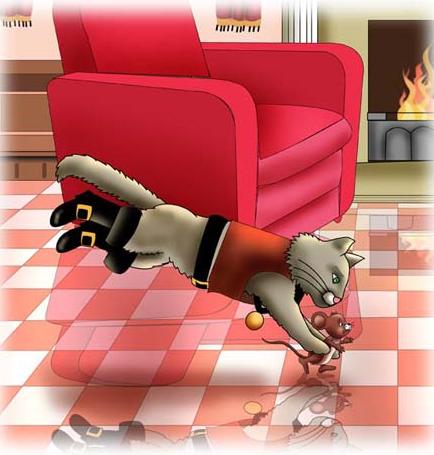 Kot złapał ją za ogon i połknął. W tym momencie, na zamkowy dziedziniec wjechała królewska kareta. Kot wprowadził zacnych gości na zamek. Podczas uczty młodzi spoglądali na siebie. Zauważył to król i rzekł: - Widzę, drogie dzieci, że przypadliście sobie do gustu. Wyprawimy wesele! Tak też się wkrótce stało.                                 Syn młynarza został księciem.  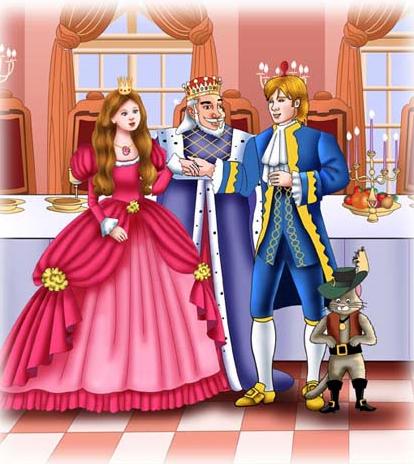 